Publicado en  el 07/12/2014 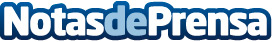 Convocatoria de Medios: La Fundación CREFAT entrega los Premios Reina Sofía contra las DrogasLos galardones serán entregados por Su Majestad la Reina Doña Sofía en la sede de Cruz Roja Española de Madrid.Datos de contacto:Nota de prensa publicada en: https://www.notasdeprensa.es/convocatoria-de-medios-la-fundacion-crefat_1 Categorias: Solidaridad y cooperación Premios http://www.notasdeprensa.es